姓 名                        汽车工程师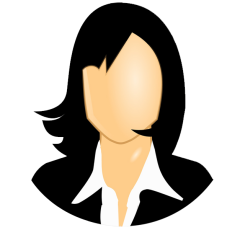 电话：电子邮箱：地址：邮编：求职意向汽车工程师教育经历站长大学汽修系汽车工程本科2007.09 - 2011.06工作经验2011/5--2014/6：xx汽车有限公司  所属行业： 汽车及零配件 制造技术部 总装工艺工程师 了解整个汽车生产流程，熟悉车身冲压、焊装、涂装、总装工艺及生产流程。 熟悉总装生产现场的装配工艺，动力分装、车门分装、内饰装配、底盘装配、最终交车、调整返修等各条生产线的装配零件、生产设备、辅助工装等。 熟悉总装的TPS，以及工艺、质量、交期、成本、5S、改善、培训、安全等八大目标管理评审等工作。 熟悉总装下线后的车辆进行检验的内容，包括定位台、转鼓试验、淋雨试验、路试试验等的检验过程和设备的一般工作原理。 生产现场发生质量时，熟悉需要协调的各个部门人员，包括生产部、物流部、质管部、工艺部、开发部及各个上游部门等、也能够立即判断出质量问题原因所在。 熟悉总装车间现场质量的处理流程，能熟练应用PDCA、5W1H等方法处理总装现场质量问题。 代表工艺部门参加公司组织的用户回访会，了解开发、工艺、生产、配送、质量等各个下游用户部门的需求，以及下游用户的所需的解决方案和思路。 参加了三款改车的生产准备工作，包括编制工艺流程图、关键工序、控制计划、PFMEA、工序卡片，工艺清单、工装、工具及设备等的准备。 某款新车型ET、TT、PP阶段的生产准备等工作，独自一人承担了改车型总装工艺的编制、装车指导及部分件的质量改进等。 工作业绩：“紧急制动小组”代表公司参加省优秀比赛，并获得一等奖。优化总装生产线工艺顺序，已经取得的工艺优化成果有：驻车制动装配（解决驻车制动失效问题）、动力总成装配（解决发动机悬置扭曲装配问题）、方向盘安装（解决转向横拉杆差问题）、减振器与半轴连接（解决螺栓难拧紧问题）等。 汇报对象：总经理 下属人数： 5自我评价十年以上汽车工艺行业经验，熟悉汽车工艺的各项流程，并能不断优化汽车工艺。为人诚实、善良，思维活跃，较强的学习能力，勇于创新，具有独立创新的思考能力。语言和计算机能力英语技能：大学英语六级（CET6）通过IT技能：计算机等级考试3级（数据库）通过MS Office办公套件、Photoshop, Dreamweaver熟练使用特长和爱好钢琴7级爱好音乐、摄影、计算机技术